«Яблочный спас в детском саду»     У нас на календаре 19 августа, и в этот день отмечается праздник Яблочный Спас. Это событие не осталось без внимания и в нашем детском саду «Сибирячок» корпус №3 в средней группе «Светлячки».     Цель праздника: дать знания детям о Яблочном Спасе, народных традициях русского народа, о целебных свойствах яблок.    Воспитатель рассказала детям о празднике Яблочном Спасе. На Руси считалось, что до этого праздника не нужно кушать яблоки нового урожая. Когда наступало 19 августа — Яблочный Спас, люди с утра собирали в саду яблоки, потом относили их в церковь для освещения, после чего устраивали «праздник». На праздник готовили яблочные пироги, яблочные компоты и варенье. В Яблочный спас принято угощать яблоками всех. Яблоко – символ плодородия, семейного благополучия.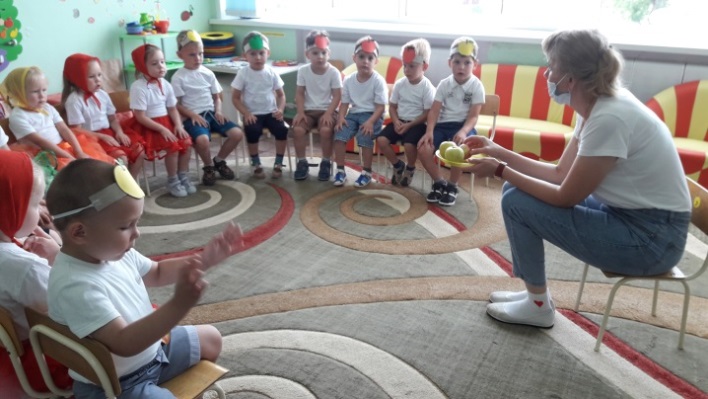 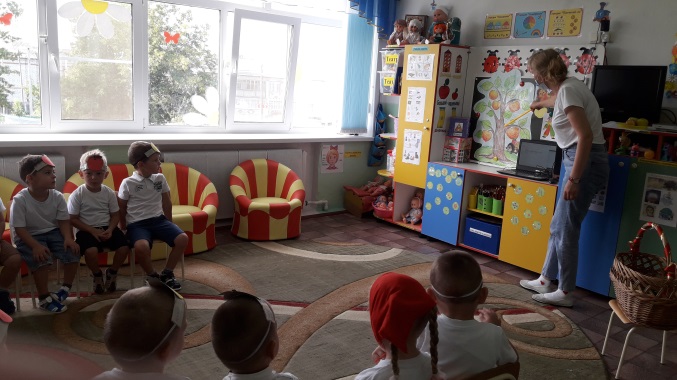        «Наша страна, щедрая и богатая на урожай, потому что у нас плодородные почвы», - пояснила воспитатель. На этих землях растут  яблоневые сады, где выращивают различные сорта яблок. Наш народ издавна употреблял яблоки в различном виде: свежими с дерева, запеченными из печи, мочеными из бочки. Яблоки обладают целебными свойствами. В них много витаминов, микроэлементов, необходимых для здоровья человека. Воспитатель рассказала детям историю о циркаче, которого вылечили яблоки. 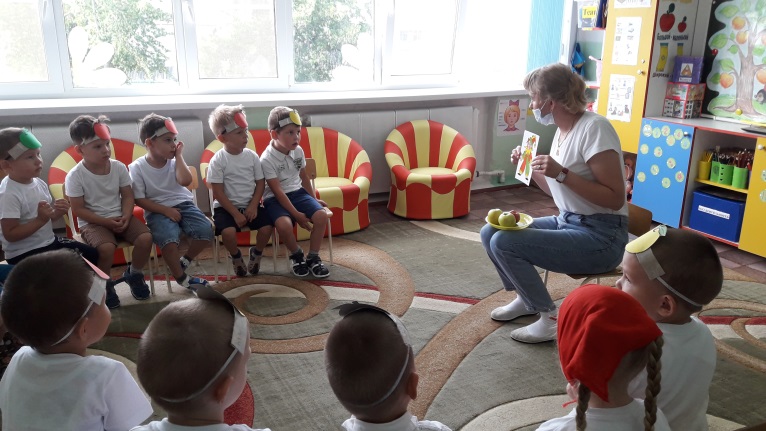 После этого дети сделали психогимнастику «Вот так яблоко!»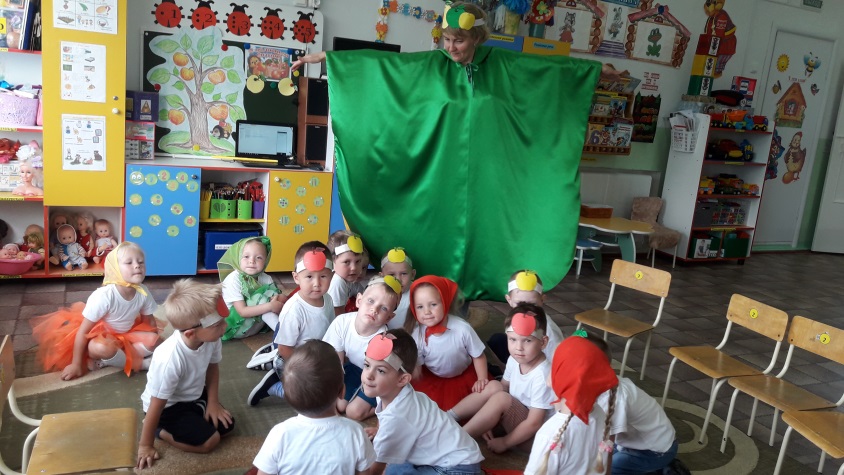 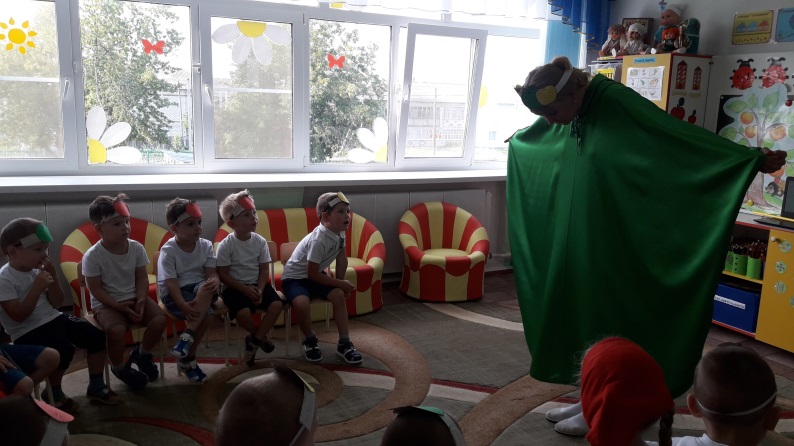 Играли в игры: «Собери  и передай яблоко»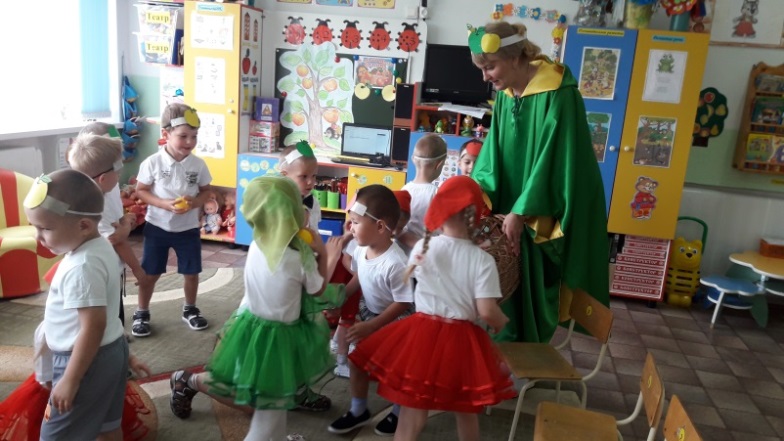 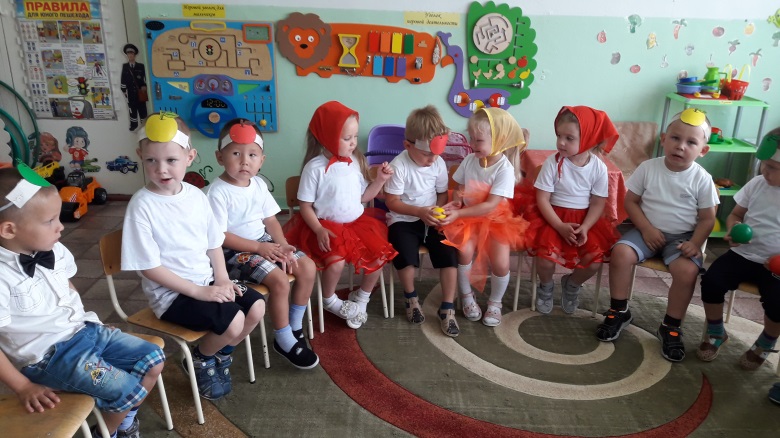 «Чудесный мешочек»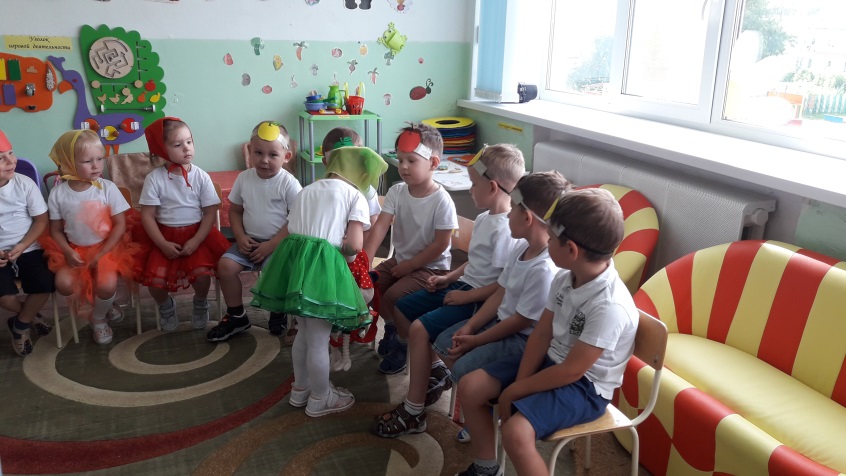 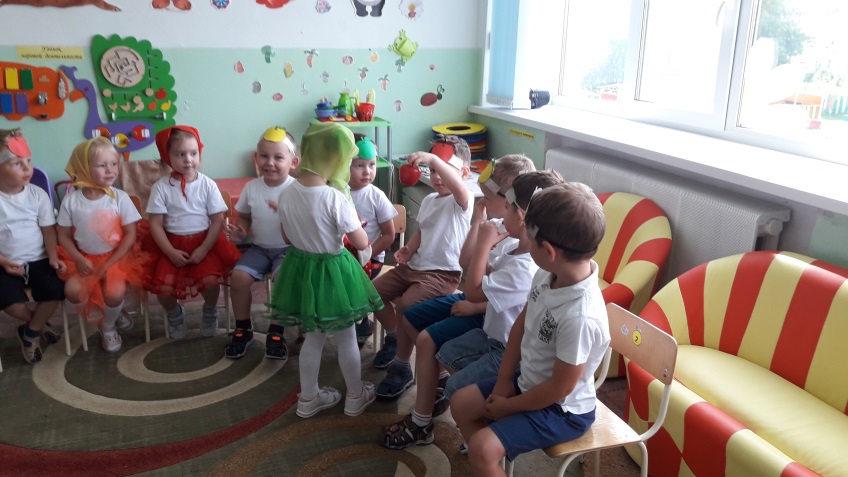 Танцевали танец  «Кадриль»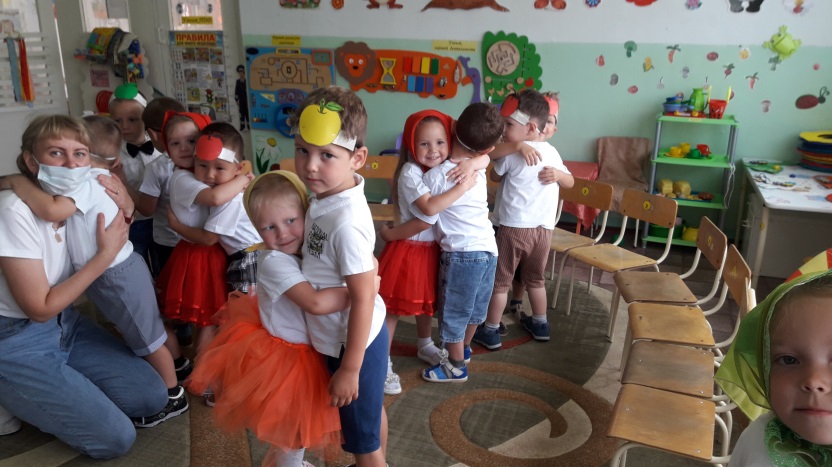 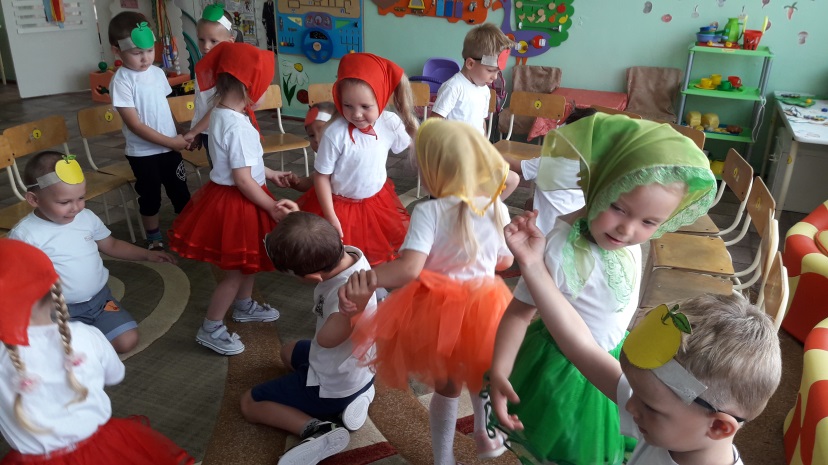 Водили весёлый хоровод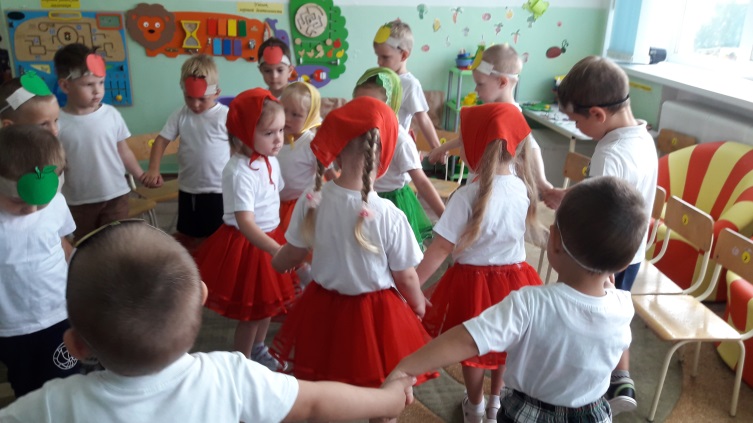 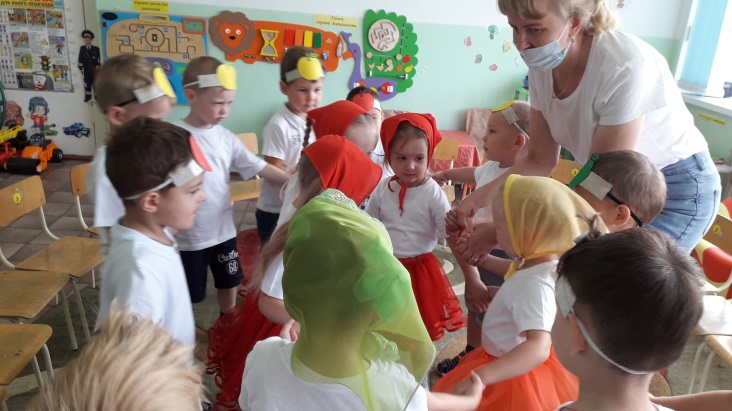 Раскрашивали  яблоню и яблочки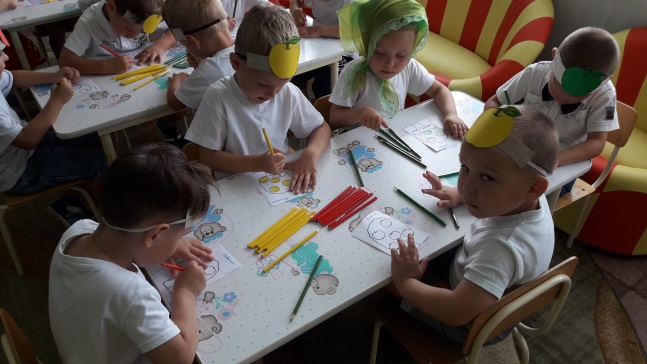 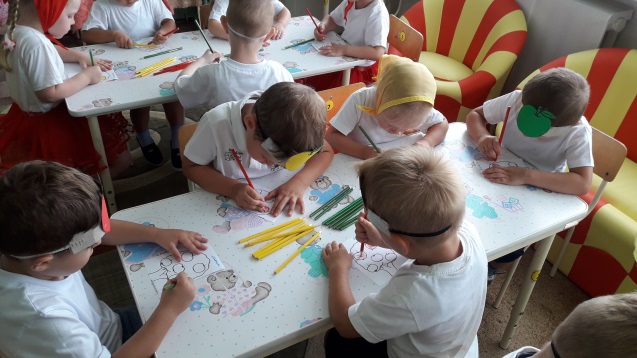 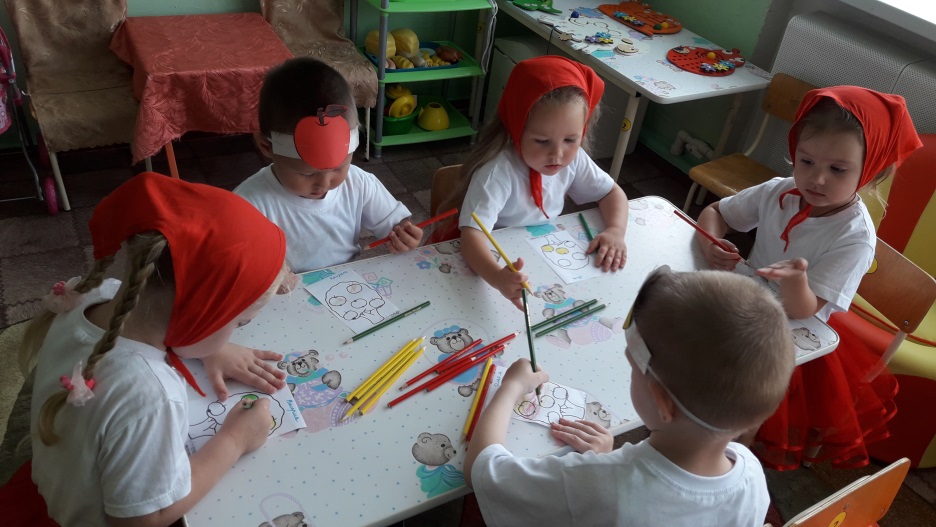 И  в завершении праздника дети угощали друг друга яблоками. Ведь недаром в народе говорят «Яблочный Спас яблоко припас»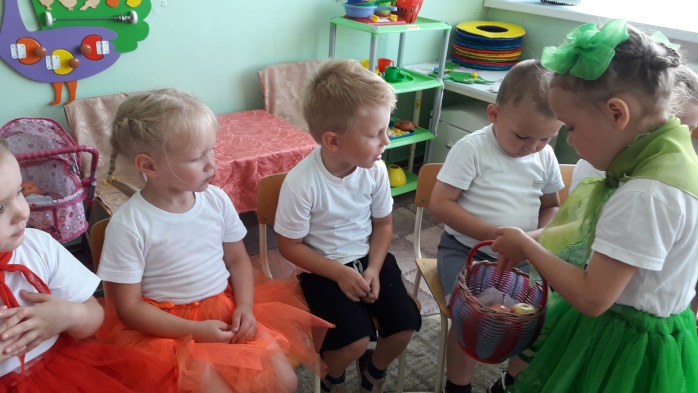 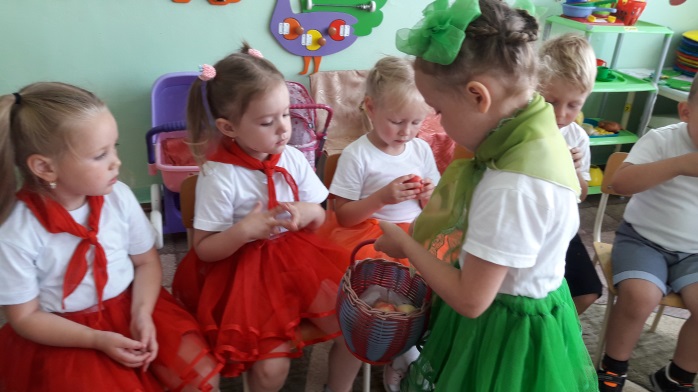 Этот день в саду прошёл весело и познавательно. Ребята с радостью делились впечатлениями.Стёпочкина Маргарита Сергеевна, воспитатель  высшей квалификационной категории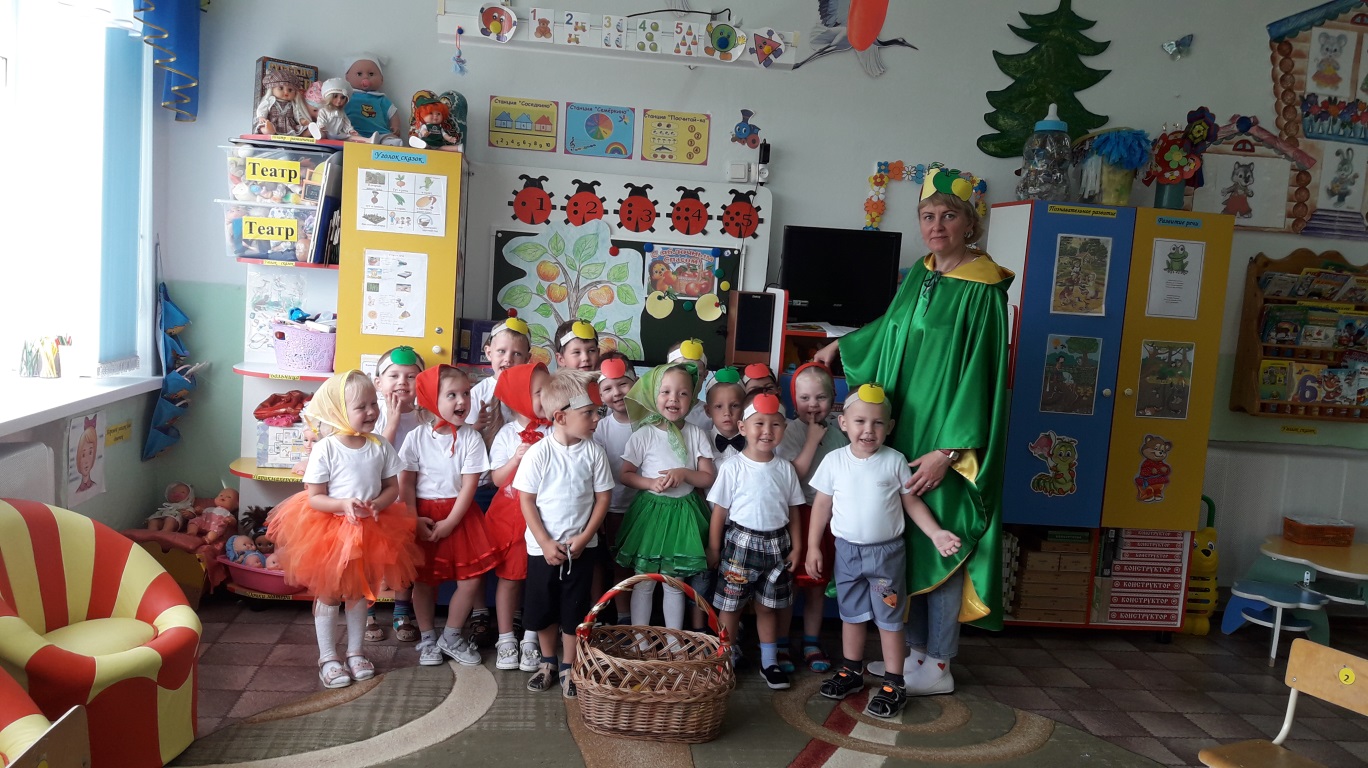 Лето смело провожаем,Не грусти, еще придёт,И на сто мы собираем,И зовем вокруг народ,Пироги мы будем кушатьИз плодов, что принесли,Веселиться, песни слушать –Спас второй встречаем мы!